Yukarıda adı, soyadı ve numarası belirtilen öğrencinin ilişiğinin kesilmesinde sakınca yoktur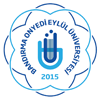 T.C.BANDIRMA ONYEDİ EYLÜL ÜNİVERSİTESİSAĞLIK BİLİMLERİ ENSTİTÜSÜ MÜDÜRLÜĞÜMEZUNİYET TALEP FORMUDök. No: YL017Sayfa No: 1Öğrencinin Adı SoyadıÖğrencinin NumarasıAnabilim DalıProgram AdıT.C. Kimlik Numarasıİletişim NumarasıE-Posta AdresiMezun Olduğu             Öğretim Yılı / Dönemi       /               /               /        SAĞLIK BİLİMLERİ ENSTİTÜSÜ MÜDÜRLÜĞÜNE 20…../20……Eğitim Öğretim yılı Güz/Bahar dönemi sonunda kayıtlı olduğum programda yer alan zorunlu, seçmeli dersleri tamamlayarak tezimin sınav jüri komisyonu tarafından imzalı nüshasını Enstitünüze teslim ederek …../…../202…. tarihi itibariyle mezun olmaya hak kazandım. Diplomamın hazırlanması için gerekli işlemlerin başlatılması hususunda;Gereğini arz ederim.                                                                                                      Tarih:                                                                                                        Öğrenci İmzası EK:Enstitü Öğrenci Kimlik KartıBİRİM ADIYETKİLİADI SOYADI VE İMZASITARİHDanışman…../…../20….Anabilim Dalı Başkanı…../…../20….Merkez Kütüphane…../…../20….BAP (Birim) Sorumlusu(BAP Destekli Çalışma Yapılmış ise)…../…../20….Enstitü Öğrenci İşleri Birimi…../…../20….Enstitü Yönetim Kurulu Karar Tarihi :……/……../20….Enstitü Yönetim Kurulu Karar Sayısı  :………./…….Enstitü Yönetim Kurulu Karar Tarihi :……/……../20….Enstitü Yönetim Kurulu Karar Sayısı  :………./…….Enstitü Yönetim Kurulu Karar Tarihi :……/……../20….Enstitü Yönetim Kurulu Karar Sayısı  :………./…….